別記様式第23　　　　　　　　　　　　　　　　　　　　　　　　　　　　　　　　　（その１）備考　１　この用紙の大きさは、日本産業規格Ａ４とすること。　　　２　種別・容量等の内容欄は、該当するものについて記入すること。　　　３　判定欄は、正常の場合は○印、不良の場合は×印を記入し、不良内容欄にその内容を記入すること。　　　４　選択肢のある欄は、該当事項に○印を付すこと。　　　５　措置内容欄には、点検の際措置した内容を記入すること。別記様式第23　　　　　　　　　　　　　　　　　非常電源（非常電源専用受電設備）（その２）備考　１　この用紙の大きさは、日本産業規格Ａ４とすること。　　　２　種別・容量等の内容欄は、該当するものについて記入すること。　　　３　判定欄は、正常の場合は○印、不良の場合は×印を記入し、不良内容欄にその内容を記入すること。　　　４　選択肢のある欄は、該当事項に○印を付すこと。　　　５　措置内容欄には、点検の際措置した内容を記入すること。非常電源（非常電源専用受電設備）点検票（設備名　　　　　）非常電源（非常電源専用受電設備）点検票（設備名　　　　　）非常電源（非常電源専用受電設備）点検票（設備名　　　　　）非常電源（非常電源専用受電設備）点検票（設備名　　　　　）非常電源（非常電源専用受電設備）点検票（設備名　　　　　）非常電源（非常電源専用受電設備）点検票（設備名　　　　　）非常電源（非常電源専用受電設備）点検票（設備名　　　　　）非常電源（非常電源専用受電設備）点検票（設備名　　　　　）非常電源（非常電源専用受電設備）点検票（設備名　　　　　）非常電源（非常電源専用受電設備）点検票（設備名　　　　　）非常電源（非常電源専用受電設備）点検票（設備名　　　　　）非常電源（非常電源専用受電設備）点検票（設備名　　　　　）名称名称防　火管理者所在所在立会者点検種別点検種別機器・総合機器・総合点検年月日点検年月日　　 年　　 月　　 日～　　 年　　 月　　 日　　　 年　　 月　　 日～　　 年　　 月　　 日　　　 年　　 月　　 日～　　 年　　 月　　 日　　　 年　　 月　　 日～　　 年　　 月　　 日　　　 年　　 月　　 日～　　 年　　 月　　 日　　　 年　　 月　　 日～　　 年　　 月　　 日　点検者点検者氏名氏名点検者所属会社点検者所属会社社名　　　　　　　　　　　TEL社名　　　　　　　　　　　TEL社名　　　　　　　　　　　TEL社名　　　　　　　　　　　TEL社名　　　　　　　　　　　TEL社名　　　　　　　　　　　TEL点検者点検者氏名氏名点検者所属会社点検者所属会社住所住所住所住所住所住所点検設備名点検設備名受電設備製造者名製造者名製造者名製造者名製造者名製造者名製造者名製造者名製造者名点検設備名点検設備名受電設備型 式 等型 式 等型 式 等型 式 等型 式 等型 式 等型 式 等型 式 等型 式 等点　検　項　目点　検　項　目点　検　項　目点　検　項　目点　検　項　目点　　検　　結　　果点　　検　　結　　果点　　検　　結　　果点　　検　　結　　果点　　検　　結　　果点　　検　　結　　果措置内容点　検　項　目点　検　項　目点　検　項　目点　検　項　目点　検　項　目種別・容量等の内容種別・容量等の内容判定不良内容不良内容不良内容措置内容機　　　器　　　点　　　検機　　　器　　　点　　　検機　　　器　　　点　　　検機　　　器　　　点　　　検機　　　器　　　点　　　検機　　　器　　　点　　　検機　　　器　　　点　　　検機　　　器　　　点　　　検機　　　器　　　点　　　検機　　　器　　　点　　　検機　　　器　　　点　　　検機　　　器　　　点　　　検設　置　状　況周囲の状況周囲の状況周囲の状況周囲の状況設　置　状　況区画等区画等区画等区画等キュービクル式キュービクル式以外キュービクル式キュービクル式以外設　置　状　況水の浸透水の浸透水の浸透水の浸透設　置　状　況換気換気換気換気自然　　機械自然　　機械設　置　状　況照明照明照明照明設　置　状　況標識標識標識標識高圧受電盤･配分電盤外形外形外形外形高圧受電盤･配分電盤表示表示表示表示高圧受電盤･配分電盤計器類計器類計器類計器類高圧受電盤･配分電盤開閉器・遮断器（低圧）開閉器・遮断器（低圧）開閉器・遮断器（低圧）開閉器・遮断器（低圧）高圧受電盤･配分電盤表示灯表示灯表示灯表示灯高圧受電盤･配分電盤ヒューズ類（低圧）ヒューズ類（低圧）ヒューズ類（低圧）ヒューズ類（低圧）ＡＡ高圧受電盤･配分電盤継　　 電 　　器（低圧）継　　 電 　　器（低圧）継　　 電 　　器（低圧）継　　 電 　　器（低圧）変圧器変圧器変圧器変圧器変圧器コンデンサーコンデンサーコンデンサーコンデンサーコンデンサー開閉器・遮断器開閉器・遮断器開閉器・遮断器開閉器・遮断器開閉器・遮断器接　　　　　　　地（低圧）接　　　　　　　地（低圧）接　　　　　　　地（低圧）接　　　　　　　地（低圧）接　　　　　　　地（低圧）結線接続結線接続結線接続結線接続結線接続耐震措置耐震措置耐震措置耐震措置耐震措置予　　備　　品　　等（低圧）予　　備　　品　　等（低圧）予　　備　　品　　等（低圧）予　　備　　品　　等（低圧）予　　備　　品　　等（低圧）総　　　合　　　点　　　検総　　　合　　　点　　　検総　　　合　　　点　　　検総　　　合　　　点　　　検総　　　合　　　点　　　検総　　　合　　　点　　　検総　　　合　　　点　　　検総　　　合　　　点　　　検総　　　合　　　点　　　検総　　　合　　　点　　　検総　　　合　　　点　　　検総　　　合　　　点　　　検総　　　合　　　点　　　検接地抵抗接地抵抗接地抵抗接地抵抗種　　　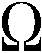 種　　　種　　　絶縁抵抗絶縁抵抗絶縁抵抗絶縁抵抗MMM保護継電器等保護継電器等保護継電器等保護継電器等高圧又は特別高圧開閉器・遮断器開閉器・遮断器開閉器・遮断器高圧又は特別高圧ヒューズ類ヒューズ類ヒューズ類ＡＡＡ高圧又は特別高圧接地接地接地備　　　　　　　　　　　　考　　電気主任技術者　　氏名及び資格　　電気主任技術者　　氏名及び資格　　電気主任技術者　　氏名及び資格　　電気主任技術者　　氏名及び資格　　電気主任技術者　　氏名及び資格　　電気主任技術者　　氏名及び資格　　電気主任技術者　　氏名及び資格　　電気主任技術者　　氏名及び資格　　電気主任技術者　　氏名及び資格　　電気主任技術者　　氏名及び資格　　電気主任技術者　　氏名及び資格　　電気主任技術者　　氏名及び資格測定機器機器名型式校正年月日校正年月日製造者名機器名機器名型式型式校正年月日校正年月日製造者名測定機器測定機器測定機器